Science Attachment Week #2-Pine Cones in Spring  Step outside, STOP, LOOK, LISTEN and take a DEEP BREATH.  Make note of any sights, sounds and smells that mean spring is coming. Sights:                                           Sounds:                                       Smells: On your next walk look for a pine cone and think about these questions: On what kind of tree would you find one? Where are they found on a tree? Why do you think are they important? **Pick up a Pine cone to use in the activity below Check out the video link below to learn other cool facts about pine cones. https:/ /www.youtube.com/watch?v=wxJXoijdMoA 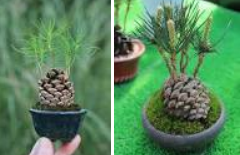 TRY THIS…  GROW YOUR PINE CONE ACTIVITY PICK UP A CONE ON YOUR WALK, BRING IT HOME. PUT THE CONE IN A POT SO THST MOST OF IT STANDS OUT. POUR A SMALL AMOUNT OF WATER ON IT EVERY DAY, EXCESS WATER WILL MAKE IT ROT. AFTER SOME TIME, A TINY TREE WILL APPEAR. CONGRATULATIONS, YOUR CONE HAS JUST STARTED OXYGEN PRODUCTION IN YOUR HOUSE! Follow Up: Try these Post a picture and show us you cone plant… Do you know the chemical symbol for oxygen? You are doing something for nature!  Do you know the important roles trees play for all of us and why they are so important to life on earth? 